500th Anniversary of the Reformation Celebration at HTLC 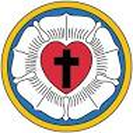 Martin Luther coming to Holy Trinity Lutheran Church 
Sunday, October 29, 11:00 a.m.
508 Greenpond Road, Rockaway, NJ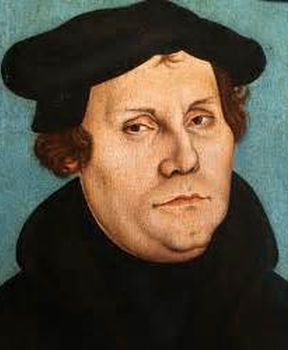 Dr. Luther will be interviewed by our Ace Reporter: Ruth Ann GreinerThe event will feature Music by the Church Choir, 
Church Instrumental Musicians, and our Sunday School Children